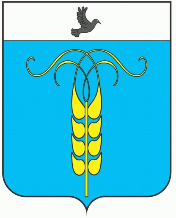 РЕШЕНИЕСОВЕТА ГРАЧЕВСКОГО МУНИЦИПАЛЬНОГО ОКРУГАСТАВРОПОЛЬСКОГО КРАЯ17 июня 2021 года                           с. Грачевка                                       № 60Об утверждении ликвидационного баланса финансового управления администрации Грачевского муниципального района  Ставропольского краяВ соответствии со статьей 63 Гражданского кодекса Российской Федерации, Федеральным законом от 8 августа 2001 года № 129-ФЗ «О государственной регистрации юридических лиц и индивидуальных предпринимателей», Законом Ставропольского края от 31 января 2020 г. № 6-кз «О преобразовании муниципальных образований, входящих в состав Грачевского муниципального района Ставропольского края, и об организации местного самоуправления на территории Грачевского района Ставропольского края», Уставом Грачевского муниципального округа Ставропольского края,  решением совета Грачевского муниципального  района Ставропольского края от 14 августа 2020 года № 60 «О ликвидации финансового управления администрации Грачевского муниципального района Ставропольского края», учитывая публикацию сообщения о ликвидации финансового управления администрации Грачевского муниципального района Ставропольского края в Вестнике государственной регистрации ч.1 № 1 (820) от 13 января 2021 года, отсутствие требований кредиторов, Совет Грачевского муниципального округа Ставропольского краяРЕШИЛ:1. Утвердить прилагаемый ликвидационный баланс финансового управления администрации Грачевского муниципального района Ставропольского края.2. Поручить Ликвидационной комиссии произвести все необходимые действия по уведомлению о составлении и утверждении ликвидационного баланса уполномоченных государственных органов в соответствии с требованиями действующего законодательства.3.  Настоящее решение  вступает  в   силу со дня его принятия и подлежит обнародованию.Председатель Совета Грачевскогомуниципального округаСтавропольского края					                           С.Ф. СотниковГлава Грачевского муниципального округаСтавропольского края                                                                    С.Л. Филичкин